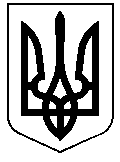 РЕШЕТИЛІВСЬКА МІСЬКА РАДАПОЛТАВСЬКОЇ ОБЛАСТІВИКОНАВЧИЙ КОМІТЕТРІШЕННЯ21 грудня 2021 року                                                                                    № 378Про встановлення опіки та призначення опікунаКеруючись ст. 34 Закону України „Про місцеве самоврядування в Україні”, ст. ст. 243, 244, 249 Сімейного кодексу України, ст. ст. 58, 59, 61, 62, 63 Цивільного кодексу України, ст. ст. 6, 11 Закону України „Про забезпечення організаційно - правових умов соціального захисту дітей - сиріт та дітей, позбавлених батьківського піклування”, п. п. 42, 43, 44, 47 Порядку провадження органами опіки та піклування діяльності, пов’язаної із захистом прав дитини, затвердженого постановою Кабінету Міністрів України від 24.09.2008 № 866, на підставі рішення Комісії з питань захисту прав дитини від 13.12.2021, враховуючи висновок служби у справах дітей про можливість громадянина Л** Ю** В** виконувати обов’язки опікуна та з метою забезпечення і збереження прав та інтересів дитини, виконавчий комітет Решетилівської міської радиВИРІШИВ:1. Встановити опіку над малолітньою Х** Л** А**, **.**.**** року народження та призначити опікуном над дитиною, позбавленою батьківського піклування громадянина Л** Ю** В**.2. Місцем проживання Х** Л** А**, **.**.**** року народження, визначити місце проживання її опікуна за адресою: вулиця **, будинок **, місто Решетилівка, Полтавська область.3. Пояснити Л** Ю.В., що він не має права без дозволу органу опіки та піклування давати згоду на укладання угод, якщо вони виходять за межі побутових. Такими угодами є договори, що вимагають нотаріального засвідчення та спеціальної реєстрації, про відмову від майнових прав, які належать підопічній, поділ майна, поділ, обмін та продаж житлової площі, а також видача письмових зобов’язань тощо. Не має права дарувати від імені підопічної, а також зобов’язувати себе від її імені порукою. Суми, які належать підопічній у вигляді пенсій, допомоги чи аліментів, інших поточних надходжень або прибутків від належного їй майна, переходять у розпорядження опікуна і витрачаються на утримання підопічної.4. Службі у справах дітей виконавчого комітету Решетилівської міської ради (Гмиря Ю.А.) здійснювати контроль за умовами проживання дитини в сім’ї опікуна.Міський голова								О.А. Дядюнова